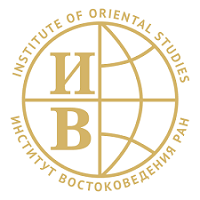 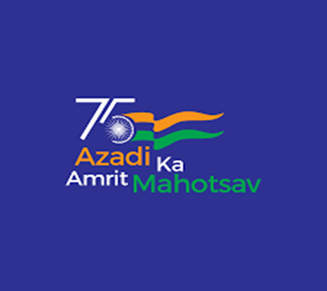 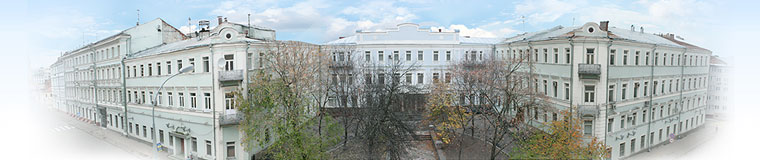                                    ИНСТИТУТ ВОСТОКОВЕДЕНИЯ РАН                                  ЦЕНТР ИНДИЙСКИХ ИССЛЕДОВАНИЙ                                           НАУЧНАЯ КОНФЕРЕНЦИЯ    ИНДИЯ: ОТ БРИТАНСКОЙ КОЛОНИИ К ГЛОБАЛЬНОЙ ДЕРЖАВЕ                                               25 – 26 мая .                                                  ПРОГРАММА 25 мая10.30 – открытие конференции, зал Ученых советов ИВ РАНВ.П. Кашин (ИВ РАН)Свобода в полночь и ее ценаЛ.А. Черешнева (ЛГПУ)15 августа . в лицах и событиях индийской истории: взгляд из XXI в.В лицах и судьбахФ. Н. Юрлов (ИВ РАН)Роль Джавахарлала Неру в независимой ИндииО.А. Харина (НИУ ВШЭ)Женщина в политике в Индии: пример Индиры ГандиН. Хачатурян (Институт археологии и этнографии НАН Республики Армения)Ага-Хан III и независимость ИндииВ.П. Титов (независимый исследователь)К. Субраманьям и развитие стратегической культуры Индии13.00 – 14.00. Перерыв 14. 00 Секция № 1 (зал Ученых советов ИВ РАН)В водоворотах глобальной политикиAbhijeet Singh (JNU, ) India` s Foreign Policy, Changing Dynamics, Challenges and AchievementsArchana Upadhyay (JNU, )War in  and the Global South: Decoding ’s Foreign Policy stance Т.Л. Шаумян (ИВ РАН)Прогноз в отечественной политологии: реалии и перспективы внешней политики ИндииА.И. Захаров (НИУ ВШЭ)Основные приоритеты участия Индии в QuadЕ.М. Савичева(РУДН), В.П. Титов (независимый исследователь), С.А. Иванов Проблемы и перспективы развития четырехсторонних связей Индии, Израиля, ОАЭ, США в Восточном Средиземноморье, Юго-Западной Азии и Индийском океане в формате Quad -2А.В. Куприянов (ИМЭМО РАН)Политическая экономия индийского экспансионизма: геополитика и крупный бизнес в регионе Индийского океанаН.Н. Емельянова (МГУ, факультет политологии)Диаспоральная политика как инструмент «мягкой силы» современной ИндииК.Г. Муратшина, Е.А. Бородина (УрФУ).Взаимодействие Индии и Китая в сфере культуры на современном этапеН.А. Замараева (ИВРАН)Пакистано-индийские отношения после принятия парламентом Индии Закона о реорганизации Джамму и Кашмира в . (2019 – .)Я.О. Садовникова (ИМЭМО РАН)Индийско-бангладешские отношения в 2015-2022 гг.Э. Р. Ширгазина (ИМЭМО)Проблемы взаимодействия Индии с малыми странами Южной Азии(на примере Бутана, Непала, Мальдив и Шри-Ланки)А.Е. Штода (МГУ, Исторический факультет)Становление советско-индийских экономических отношенийА. М. Шустова (ИВ РАН)Роль С.Н. Рериха в укреплении связей Индии с СССР14. 00Секция № 2 (комн. 222).В зеркале экономических выкладокА.В Акимов (ИВ РАН)   Итоги 75 лет экономического развития Индии. Сравнение макроэкономических показателей Индии, Великобритании и КНР И. В. Дерюгина (ИВ РАН)75 лет развития Индии в зеркале макроэкономической статистикиВ.Я. Белокреницкий (ИВ РАН)Экономическое отставание Пакистана от Индии – некоторые причины и последствияН.Н. Алексеева (МГУ, географический факультет) Роль Индии в глобальной климатической повестке: от аутсайдера до ведущего игрока В.А. Игнатов (СПбГУ)Индигенизация ВПК Индии 2016-2022: проблемы, успехи, перспективыЕ.С. Косарева (НИУ ВШЭ)«Индия: от британской колонии к глобальной державе» – солнечные перспективы или туманный шанс?Л.В. Кулик (ИВ РАН)Роль и место инновационных технологий в представлении об Индии XXI в. М. А. Зенков (СПбГУ)Внешнеторговая политика Индии в XXI веке: роль стратегических факторов26 мая10.30 (зал Ученых советов)В социальных и политических лабиринтахЕ.С. Юрлова (ИВ РАН)Амбедкар и далиты в центре внимания политической жизни ИндииМ.Б. Щербак (МГЛУ)Кастовый вопрос в политике Индии (М. К. Ганди, Б.Р. Амбедкар, Дж. Неру)М.Н. Старикова (МГИМО МИД РФ)Политика «позитивной дискриминации» в Индии: мусульманская община и новые правила квотированияИ.Б. Спектор (ИСАА МГУ)Коммунистическое движение в первые годы после независимости Индии: итоги «Калькуттского съезда» КПИА.Н. Махлаюк (СПбГУ)Поэтические произведения на протестах в современной Индии: от Хабиба Джалиба до Варуна ГровераА.А. Бычкова (независимый исследователь, Москва)Манипур на пути от княжества к штату: политическая демографияЛ.Р. Зарипова (ИВ РАН)Особенности местного самоуправления в штате Трипура13.30 – 14.30 - перерыв14.30В исторической и культурной памятиС.Т. Каранджиа (независимый исследователь, Москва – Мумбаи)Культурное наследие Индии. Достижения и возможности (уроки), 2000 – . А.Л. Сафронова (ИСАА МГУ)Традиционное княжеское наследие в системе ценностей современной индийской демократииА.А. Козлова (ИВ РАН)Могольское наследие в Дели: манипуляции с топонимикойС.Е. Сидорова (ИВ РАН)О неприкасаемых и прикосновениях: буддийская ступа в британских кварталах НагпураА.В. Бочковская (ИСАА МГУ)«Изначальная вера» зарегистрированных каст Панджаба: этапы конструирования собственной идентичности Т.Д. Иконникова (ИСАА МГУ)Осмысление «мрачного периода» 1975-1977 гг. в хиндиязычной литературе (на примере романа Н. Вармы «Ночной репортёр»)Е.Ю. Ванина (ИВ РАН)Независимая Индия и пантеон национальных героев: трансформация в политическом времени